KUKA? MISSÄ? MILLOIN? MITÄ TAPAHTUU? MITEN? MIKSI?Piikkilanka-ansa viritettiin tien yliVarttiPoliisin mukaan pyöräteille on viritelty ansoja muutaman kerran vuodessa. Kuva ei liity tapauksiin.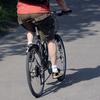 Pyöräilijää kohtasi ikävä yllätys viime viikolla Helsingin Paloheinässä. Piikkilanka-ansa oli viritettynä Välitalontien ja Elontien välisen ulkoilutien yli. Pyöräilijä havaitsi piikkilangan viime hetkellä ja sai pysäytettyä pyöränsä ennen kuin ehti tapahtua pahempaa onnettomuutta.

Ansa oli viritettynä tielle viime viikon tiistaina 5. lokakuuta viiden aikaan iltapäivällä. Poliisilla ei ole tietoa siitä, koska piikkilanka-aita oli ulkoilutielle asetettu ja kuinka kauan se oli siinä ehtinyt olla.Poliisin mukaan ansa oli onneksi helposti havaittavissa eikä pahempaa onnettomuutta ehtinyt sattua. Pyöräilijä siivosi itse piikkilanka-aidan pois tieltä ja teki ilmoituksen poliisille.

- Muutaman kerran vuodessa näitä ansoja viritellään pyöräteille, yleensä langat ovat ohuempia lankaviritelmiä, jolloin niitä on vaikea havaita. Jos polkupyörällä ajaa tällaiseen lankaan, niin törmäyksessä voi käydä todella huonosti, komisario Mikko-Petteri Masalin Helsingin poliisista kertoo.

Jos joku on nähnyt tai tietää jotain  piikkilanka-ansan virittelijästä, voi soittaa poliisin numeroon 071 877 4002.Pyöräilijä ajoi pojan päälle ja pakeniVarttiPolkupyöräilijä ajoi pikkupojan päälle Helsingin Lauttasaaressa viime viikon torstaina. Poika oli ylittämässä suojatietä kello 16 aikaan Tallbergin puistotiellä, kun Särkiniemen suunnasta tullut pyöräilijä ajoi hänen päälleen.Vuonna 2002 syntynyt pikkupoika loukkaantui törmäyksessä. Hänen hampaansa vioittuivat ja yksi niistä jouduttiin poistamaan. Lisäksi pojan solisluu vaurioitui ja hänen olkavarteensa tuli hiusmurtuma.Helsingin poliisi kaipaa tietoja paikanpäältä paenneesta pyöräilijästä, sillä häntä epäillään nyt ainakin liikenneturvallisuuden vaarantamisesta ja vamman tuottamuksesta.Kymmeniä autoja tärveltiinVarttiYli kahtakymmentä autoa vahingoitettiin Helsingin Eirassa aamuyöstä lauantaina 9. lokakuuta. Kaksi nuorta miestä oli kulkenut Laivurinkatua pitkin ja potkinut kadun varteen pysäköityjä autoja.

He ehtivät rikkoa sivupeilit yhteensä 25:stä autosta. Useimmista autoista oli rikottu molemmat sivupeilit ja joitain autoja oli myös naarmutettu. Aamuviideltä tuhotöitään tehneet miehet ehtivät livistää paikalta ennen poliisipartion saapumista.

Silminnäkijän mukaan miehet olivat päällisin puolin siistin oloisia. Toisella oli mustat vaatteet ja hän on hoikka. Toisella miehellä oli valkoinen pusero päällään. Miehiä epäillään vahingonteosta. Molemmat miehet ovat silminnäkijän arvion mukaan iältään noin parikymppisiä.Helsingin poliisi kaipaa lisää silminnäkijähavaintoja numerossa 071 877 4002.Autoilija törmäsi moottoripyöräpoliisiinVarttiAuto ja poliisimoottoripyörä kolaroivat Kumpulassa sunnuntaina.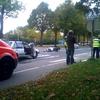 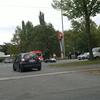 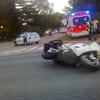 Henkilöauto ajoi poliisimoottoripyörän perään Helsingin Kumpulassa sunnuntaina iltapäivällä. Onnettomuus tapahtui Mäkelänkadun ja Vähänkyröntien risteyksessä noin kello 17.10.Partioajossa ollut moottoripyörä oli pysähtynyt suojatien eteen, kun takaa tullut henkilöauto törmäsi ajoneuvon perään ja kaatoi sen katuun. Moottoripyörää ajanut miespoliisi toimitettiin sairaalaan tarkistettavaksi.- Alustavan arvion mukaan hän ei loukkaantunut vakavasti, päivystävä komisario Esa Pennanen kertoo.Henkilöauton kuljettajaa epäillään liikenneturvallisuuden vaarantamisesta. Alkoholilla tai ylinopeudella ei tiettävästi ollut osuutta kolariin.